Inwestor:	Wykonawca:	Skarb Państwa — Generalny Dyrektor	MulticonsultDróg Krajowych i AutostradMulticonsult Polska Sp. z o.o. ul. Bonifraterska 1700-203 Warszawa	CDDKiA	Biuro w Gliwicach	 Generalna Dyrekcja Dróg Krajowych i Autostrad	ul. Sowińskiego 11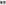 Oddział w Kielcach	44-121 Gliwice ul. Paderewskiego 43/4525-950 KielceSPOTKANIE INFORMACYJNE DLA GMINY IMIELNOdotyczące Studium Techniczno - Ekonomiczno Środowiskowego (STEŚ) dla zadania:ROZBUDOWA DROGI KRAJOWEJ NR 78 NA ODCINKU JĘDRZEJÓW(OD DROGI S7) - KIJE (POCZĄTEK OBWODNICY M. KIJE)Orientacyjny przebieg proponowanych wariantów trasy drogi krajowej nr 78 Jędrzejów — Kije na terenie Gmin: Jędrzejów, Imielno, Kije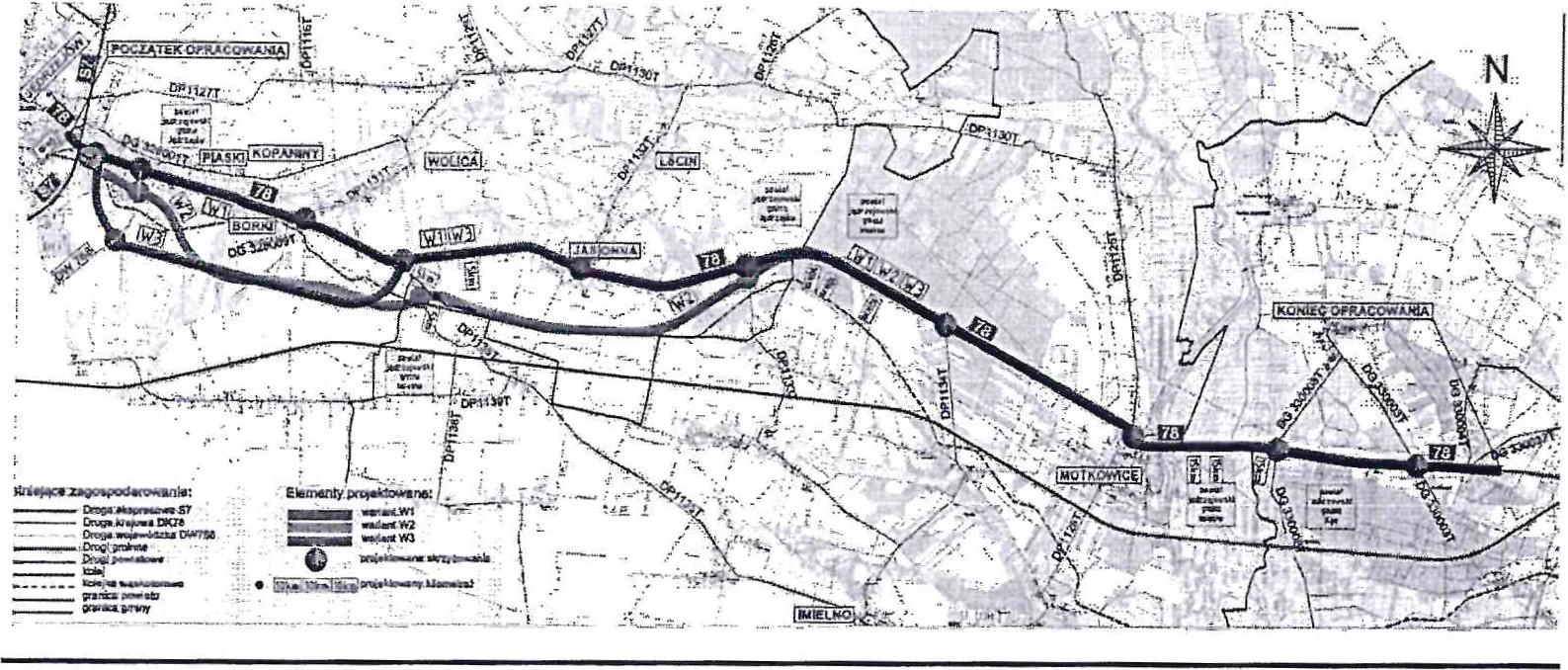 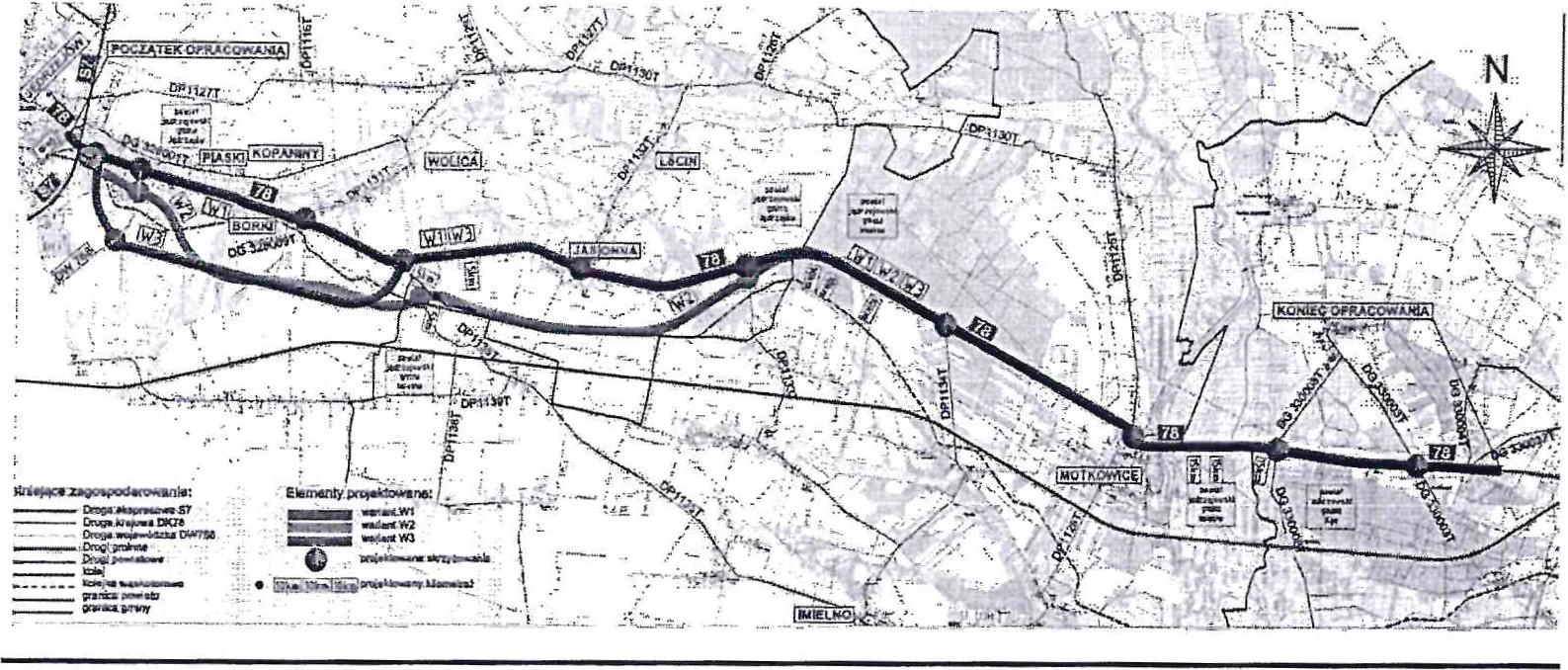 17.01.2024 r. - godz. 15.00 Ochotnicza Straż Pożarna ul. Główna 3328-313 MotkowiceWszystkie materiały do wglqdu dostępne sq w Urzędzie Gminy przy ul. Cmentarnej 7 w ImielnieSzczegółowe informacje znajdują się na stronie internetowej: https://dk78-jedrzejow-kije.pl